Course Outline Science 9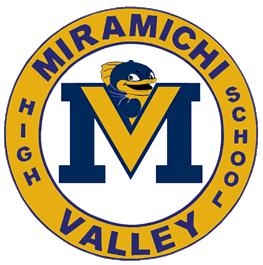 2020-2021Stephanie ShannonThe aim of science education in the Atlantic provinces is to develop scientific literacy.  Scientific literacy is an evolving combination of the science-related attitudes, skills, and knowledge students need to develop inquiry, problem-solving, and decision-making abilities.Units1. Space ExplorationStrand 1- The Beginning of the Solar SystemStrand 2 - Composition and Characteristics of the Solar SystemStrand 3 - Composition and Characteristics of the Universe2. ReproductionStrand 1 – Cellular ProcessesStrand 2 – Asexual and Sexual ReproductionStrand 3 – Genetic ChangesScientific Literacy or STEM project(s)Evaluation (subject to change)Summative Assessments     80%Final Assessment                   20%				MaterialsPen/Pencil		Notebook/Binder		Scientific Calculator		Electronic DeviceExtra HelpExtra help is available as neededExpectations of you as a student in Science 9The pass mark for science is 60%.Hand in assignments on time.  A percentage of the original value of the assignment will be lost each day late.If you are not here a day for any reason, it is your responsibility to get notes and the assignments you missed.If you are absent for a test or quiz, you must write the test 1 day within your return to school.Be on time and make full use of class-time.